Руководство по упрощению процедур торговли 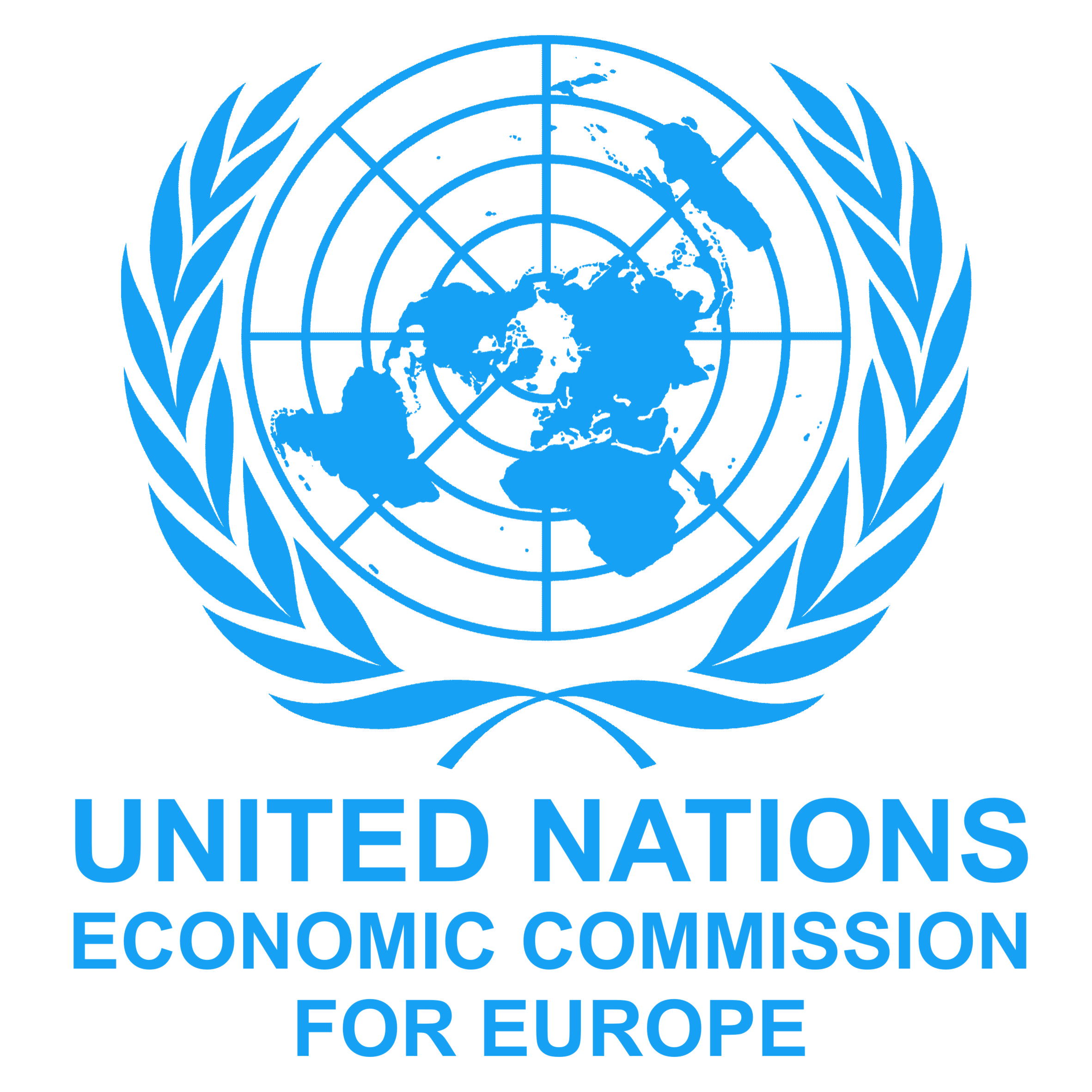 Учебный семинарЯзыки семинара: русский, английскийМесто проведения:		Киев, Украина  27.08.2014  ВремяСреда27.08.2014Среда27.08.2014 9:00 -10:001Приветствия и открытиеМарио Апостолов ЕЭК ООН, Министерство экономики Украины, Межведомственная рабочая группаСтруктура семинара «Руководство по упрощению процедур торговли», Марио Апостолов (ЕЭК ООН)ПерерывПерерывПерерыв10:15 - 12:302Области, инструменты и организации упрощения процедур.Соглашение ВТО по вопросам упрощения процедур торговли, Биргит Вьохл (Консультант)Дискуссия10:15 - 12:302Области, инструменты и организации упрощения процедур.Соглашение ВТО по вопросам упрощения процедур торговли, Биргит Вьохл (Консультант)ДискуссияПерерыв на обедПерерыв на обедПерерыв на обед13:30 – 15:003Создание организационной основы для доверенного партнерства (национальные комитеты) по упрощению процедур торговли, Биргит Вьохл (Консультант)ПерерывПерерывПерерыв15:30 – 17:004Реализация «единого окна», сокращение простоев на границе и 
развитие стратегии упрощения процедур торговли,	Марио Апостолов (ЕЭК ООН)	ДискуссияОценка семинара и закрытие